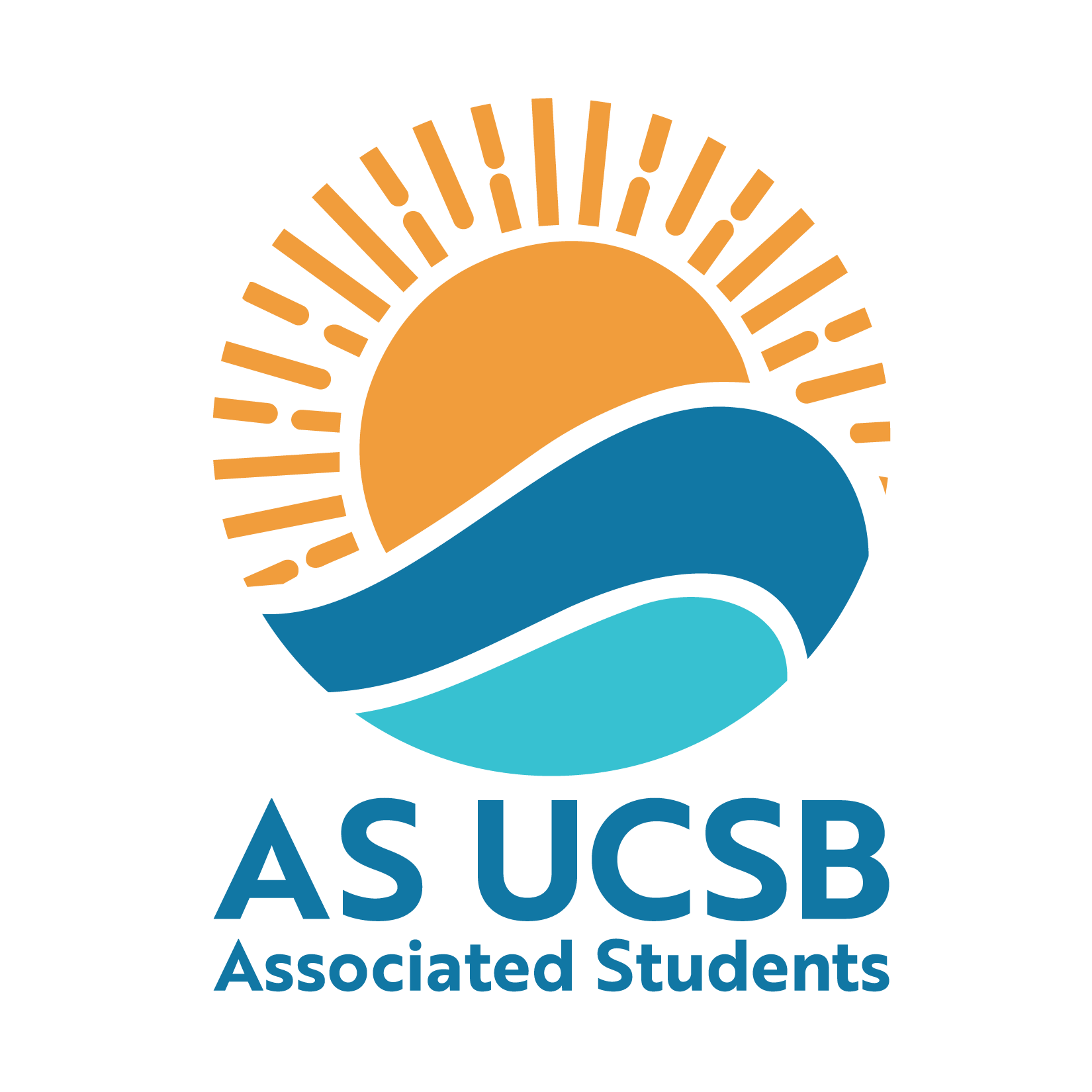 Isla Vista Tenants Union MinutesAssociated Students 9/30/2022, 3:30 PM.Pardall CenterCALL TO ORDER by Riley Hull at 3:33 PM.A. ATTENDANCERoll CallIce Breaker: 	Now that everyone has had a full week of school, which class do you think you'll like the most?Excused Absences		Katherine Sun, After 4:30 PM		David Jr Sim, Full meetingMOTION/SECOND: Hannah/AnnMotion to bundle and excuse all absences. ACTION: Consent ProxiesMOTION/SECOND: Motion to accept ACTION: B. LAND ACKNOWLEDGEMENT“Before we begin, we would like to acknowledge the Chumash people, who are the traditional custodians of this land. We pay our respects to the Chumash elders, past, present, and future, who call this place, Anisq’oyo, the land that Isla Vista sits upon, their home. As an organization that seeks just treatment of all Isla Vistans, we acknowledge the many Indigenous peoples whose homes and lives were destroyed in the long chain of events which bring us to today. This acknowledgment, though brief and in no way complete, demonstrates a commitment by this organization and this group of individuals to stand up for and give voice to the Chumash Nation and the other indiginous peoples of the region.”C. PUBLIC FORUMMembers of the publicD.  REPORTSAdvisor & Staff ReportsAdvisorLegal Services Advisor 2CaseworkerPardall Center Staff RepresentativeWorking Group ReportsAdvocacy Working GroupLed by: ToriOther members: Ann and JessyEducation Working GroupLed by: KathyOther members: Riley and DavidOrganizing Working Group Led by: HannahOther members: Tyler and SaraExecutive Officer ReportsRiley - ChairAS Trainings!Starting 10/3, everyone who is a board member needs to attend 5 trainings to qualify for honoraria.2022-2023 A.S. Training Graphic.pdf PCGBMet with PCGB over the weekend talking about getting us set up in the officeMeeting time for the future should have the larger downstairs room reservedIVCRCPardall Carnival is tentatively scheduled for the 23rd but might be getting pushed back because of contract issues. For now, hold the date.Temporary HireIs eligible for honoraria so we can advertise it as a temporary paid positionActive ProjectsRMIVRReached out to Sean about status, progress was made over the summer (imagine that) and more will be coming soon. Rapid Rehousing MeetingDiscussed possibility of collaboration or funding for a program relating to mold in IVLinkedIn page, Kathy ?Jessy - Vice ChairHonoraria may be delayed, but F&B should be up and runningFinancial Director left during the summer, so will financial approval will be delayedWaiting on Robin for response on caseworkingCollaboration with the EVPLA on an Oceans Road Project Robins Email: robinu@as.ucsb.eduTemporarily Vacant - OutreachTori - LegalStarting to look through the pamphlets in the drive, question about how to cross reference the information to make sure that it’s accurate?Robin Unander robinu@as.ucsb.eduTenants togetherhttps://ivtu.as.ucsb.eduGot an email with a legal assistance inquiry – direct them to LRC?Ann - FinanceFinished making the 2023 budget spreadsheetVisited CHO yesterday about rent prices for the past few years, no luckGoing to start recording rent prices from leasing company websitesHousing Data SpreadsheetKatherine - MarketingPosted general meeting graphicFinished board introsWill start posting today, after that every other day Working on brand guideWhat changes am I allowed to make to the logo? (color, redesign, font)Linkedin Facebook loginOutreach Director, what info do we need on the graphic?Will post after Form and application is set-upHannah - HRTried and failed to access slack workspace :/Updated majority of IVTU manual, almost completedSara - CommunityAccessed slack Logged into emailTalked to robin about my project ideaTyler - SBCCCreated flyer outlines that can be shared with marketing directorBooth set-up:When, where, and to what extent.need : fold out table, tent, ivtu merch, QR codes to take potential sbcc students to our websiteIf sbcc students contact where do i send themDavid - TechSubmitted request to access websiteMember ReportsEmily - EVPLA NAME - SenatorNAME - SenatorInternsNoneGeneral Board MembersNoneE. ACCEPTANCE of AGENDAMOTION/SECOND: Hannah/ToriMotion to accept today’s agenda. ACTION: ConsentF. ACCEPTANCE of MINUTESMOTION/SECOND: Kathy/TylerMotion to approve the IVTU minutes from 9/23/22.ACTION: ConsentG. ACTION ITEMS  Old Business:  MOTION/SECOND: Motion toACTION:New Business:  MOTION/SECOND: Motion to ACTION: H. DISCUSSION ITEMS I. REMARKSJ. ADJOURNMENTMOTION/SECOND: Tyler/ToriMotion to adjourn the meeting at 4:23PMACTION: ConsentNameNote:NameNote:Riley HullPresentDavid SimExcusedJessy GonzalezPresentEmily TakakiPresentOUTREACHVACANTSENATORVictoria “Tori” HauschPresentSENATORAnn WangPresentADVISORKatherine SunPresentLEGAL SERVICESVACANTHannah Von ThalPresentCASEWORKERVACANTSara HindiPresentPC STAFF REPTyler WardPresent